 К 80-летию  Сталинградской битвы была оформлена выставка; «Сталинградская битва».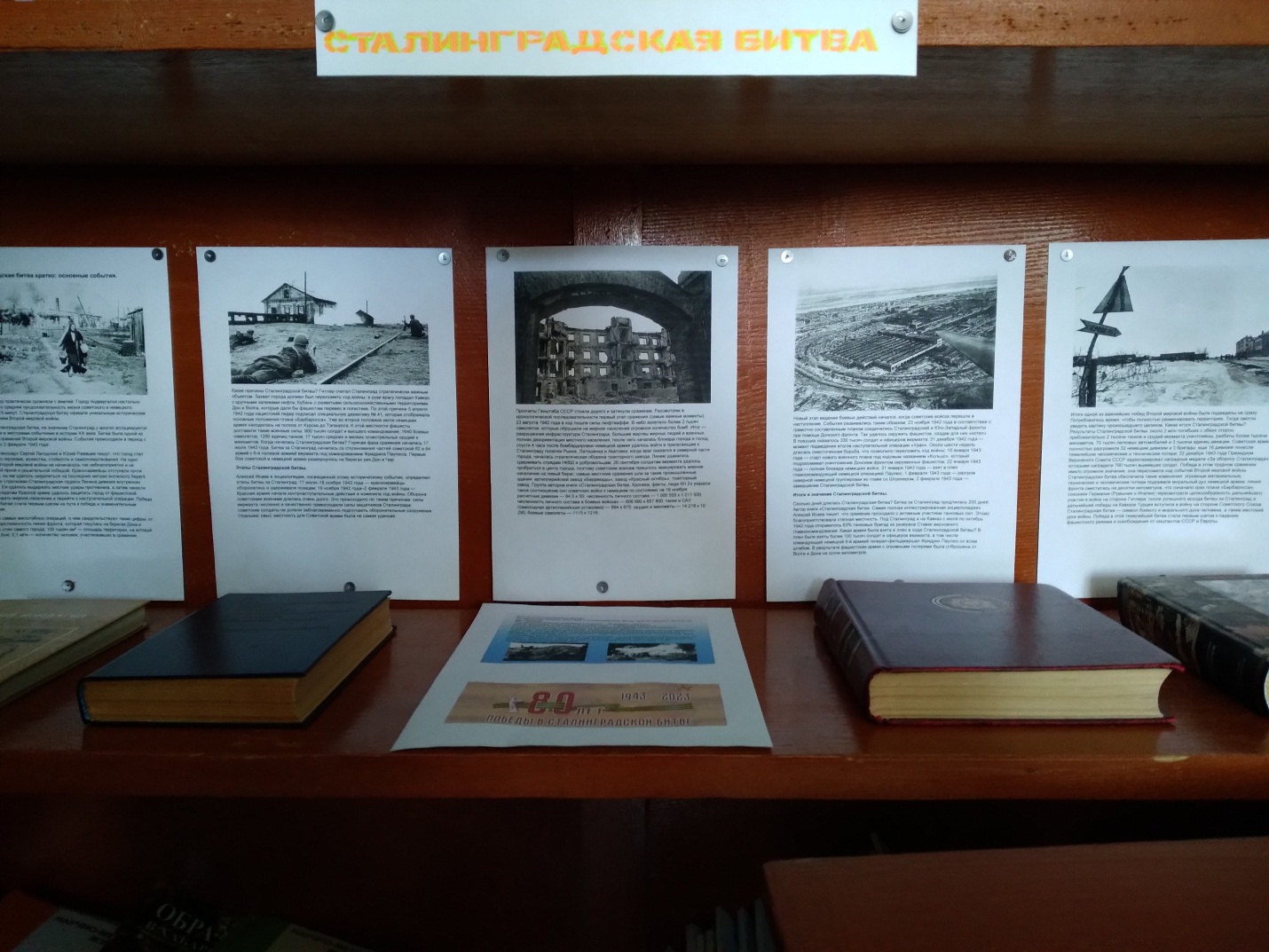  Выставка; «150 лет М.В. Пришвину»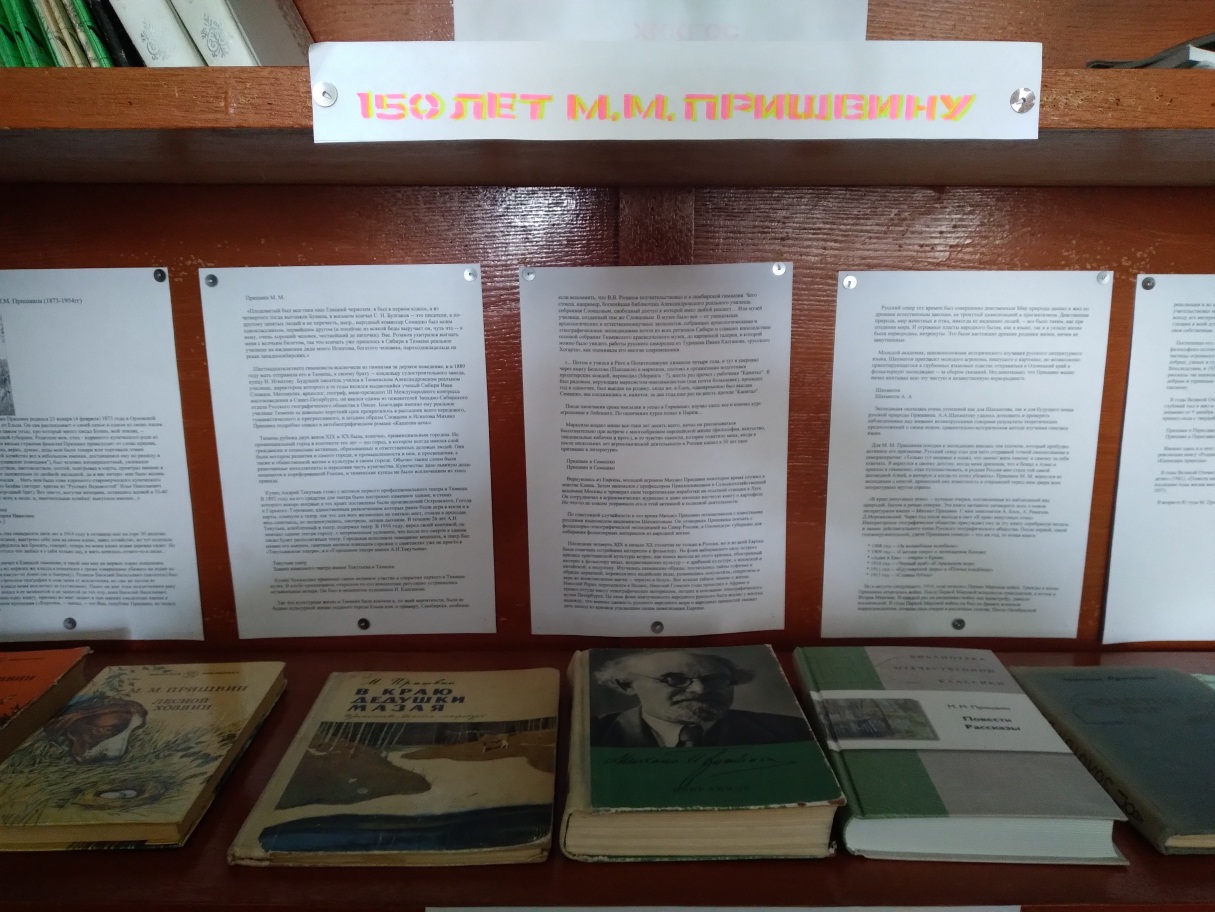 Также в феврале была оформлена выставка ; «240 лет В.А. Жуковскому».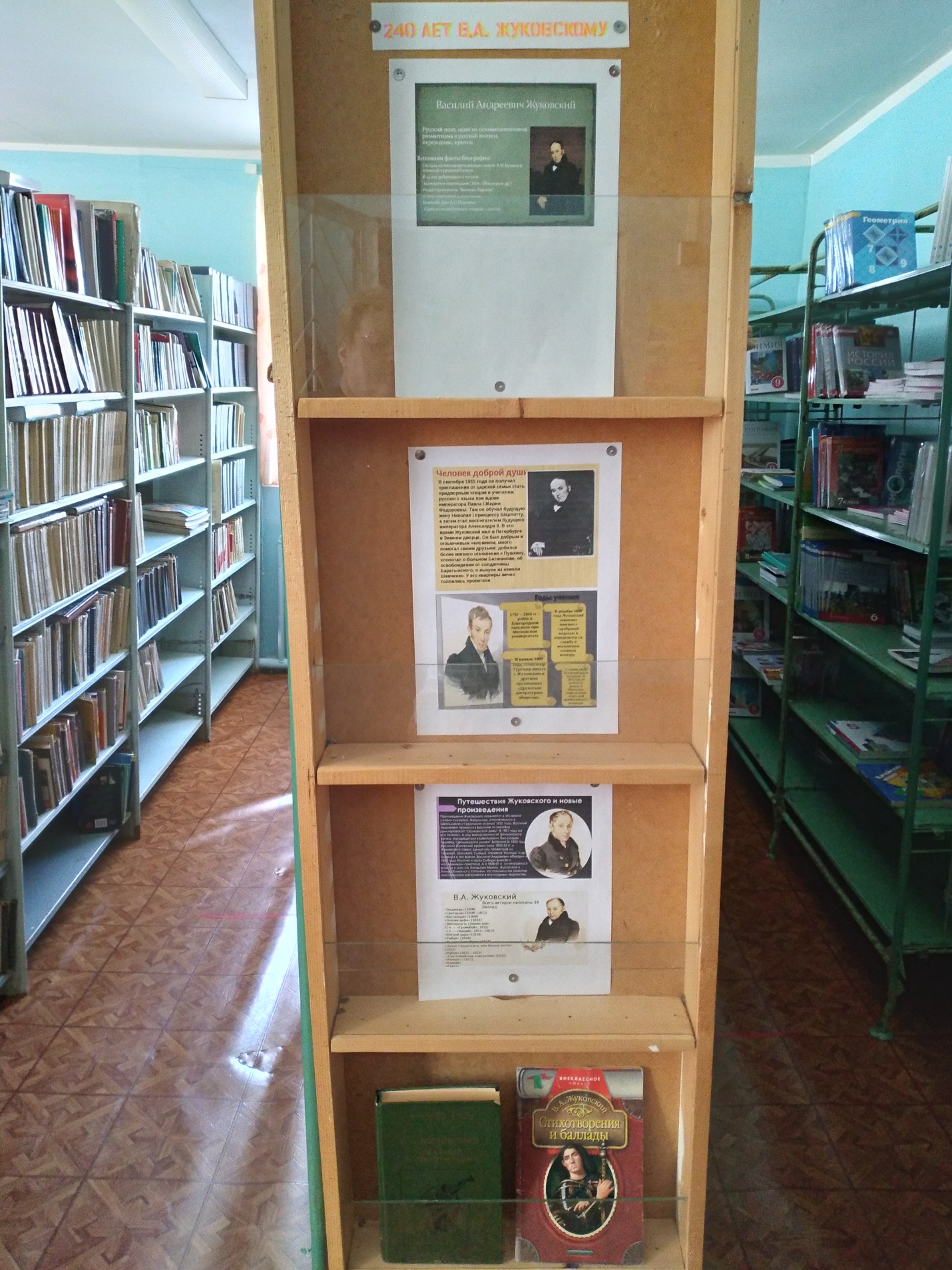  21 февраля в 3 классе была проведена лекция-презентация «Международный День родного языка».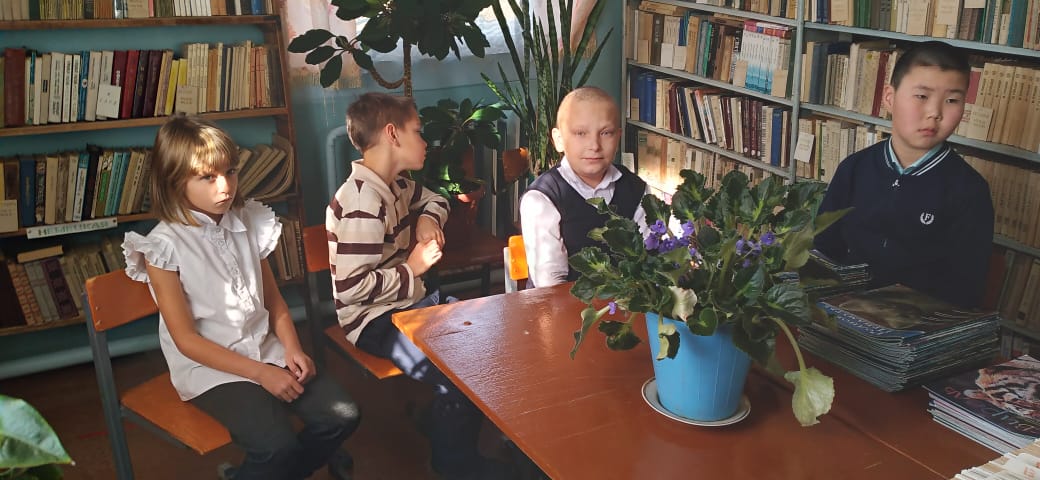  С 13 по 22 февраля был проведен конкурс рисунков, посвященный Дню защитников Отечества.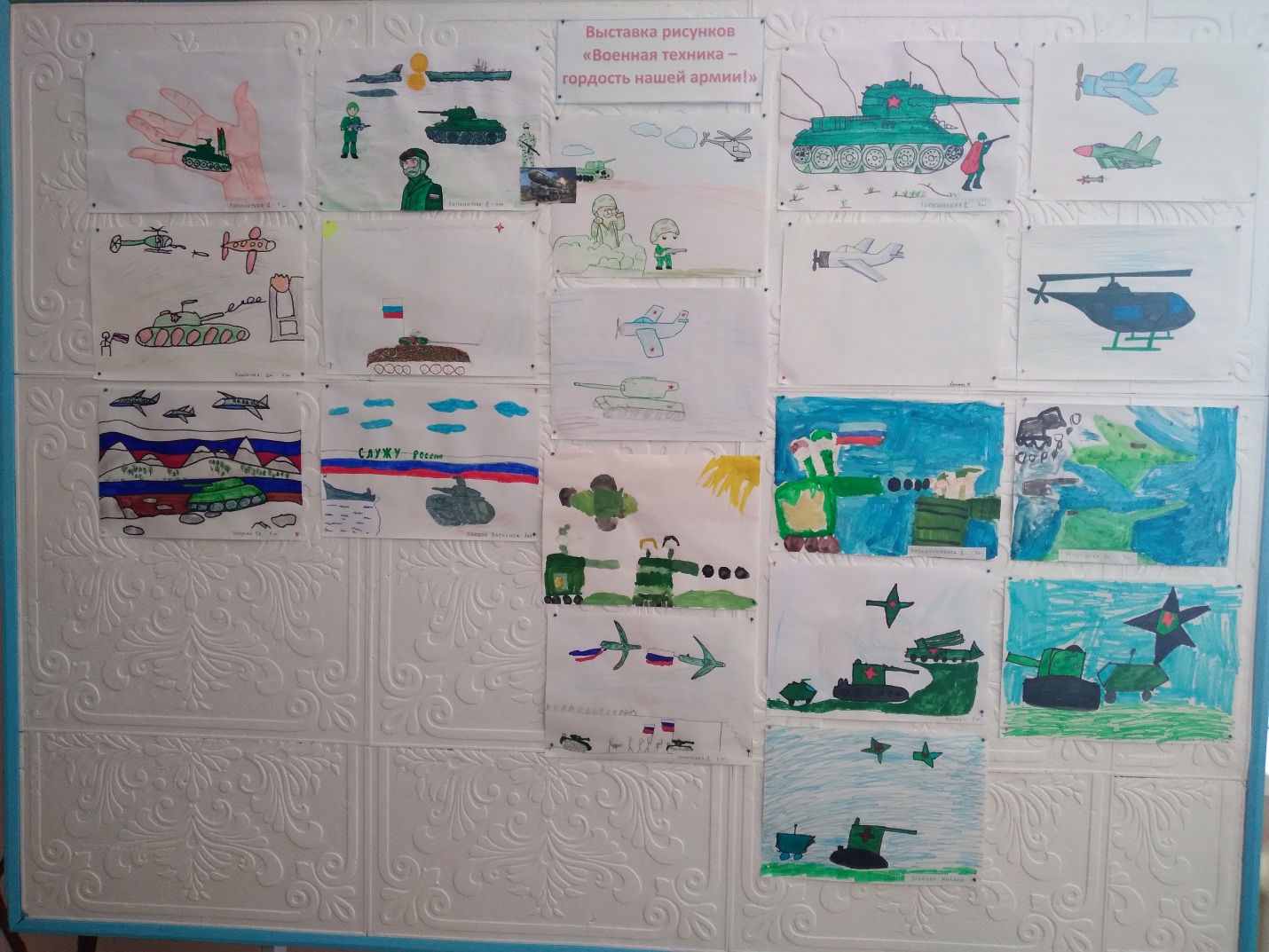 Также оформлена выставка «Наша армия сильна, охраняет мир она!»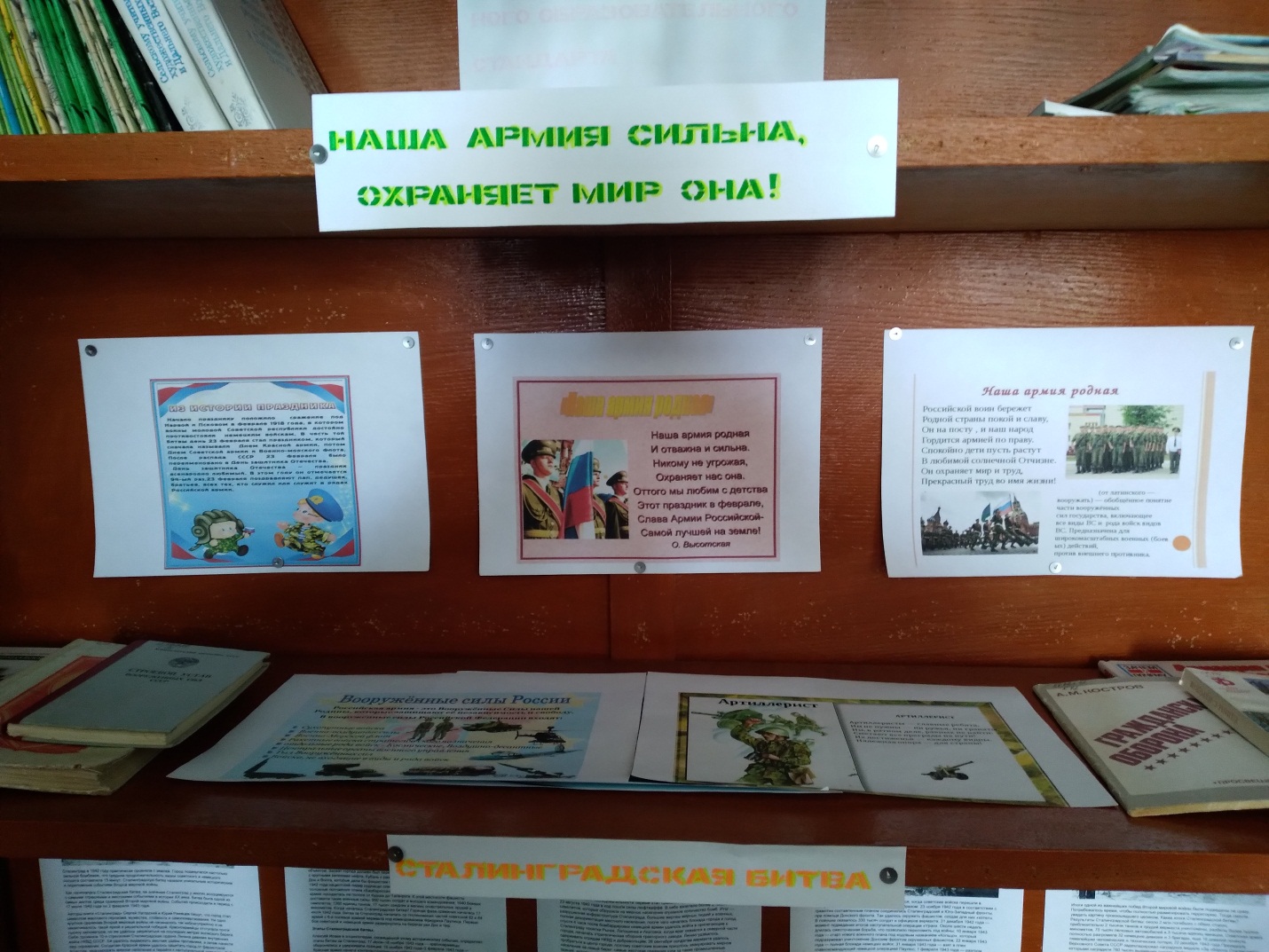 В марте была оформлена выставка «Произведения дальневосточных писателей».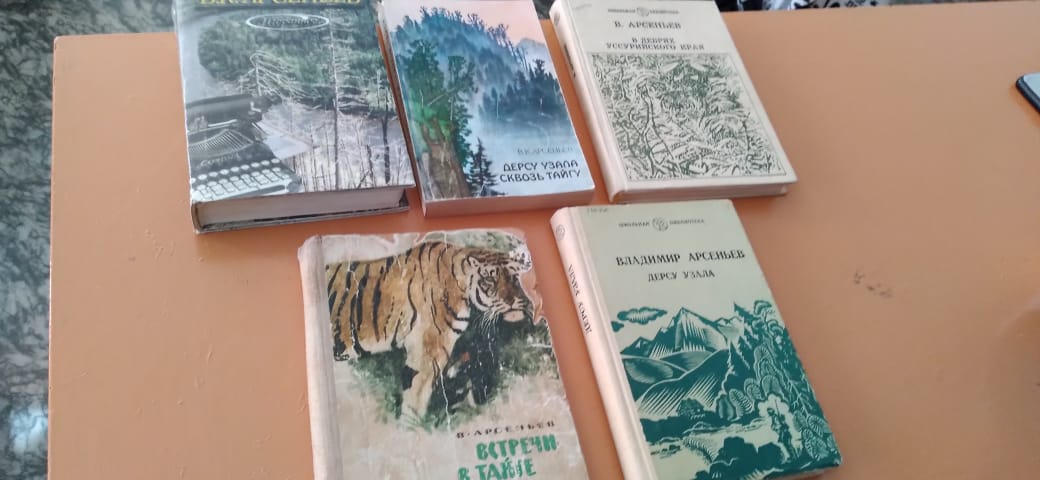 . В честь юбилея писателя  155 лет Максиму Горькому была оформлена выставка «И это все о нем».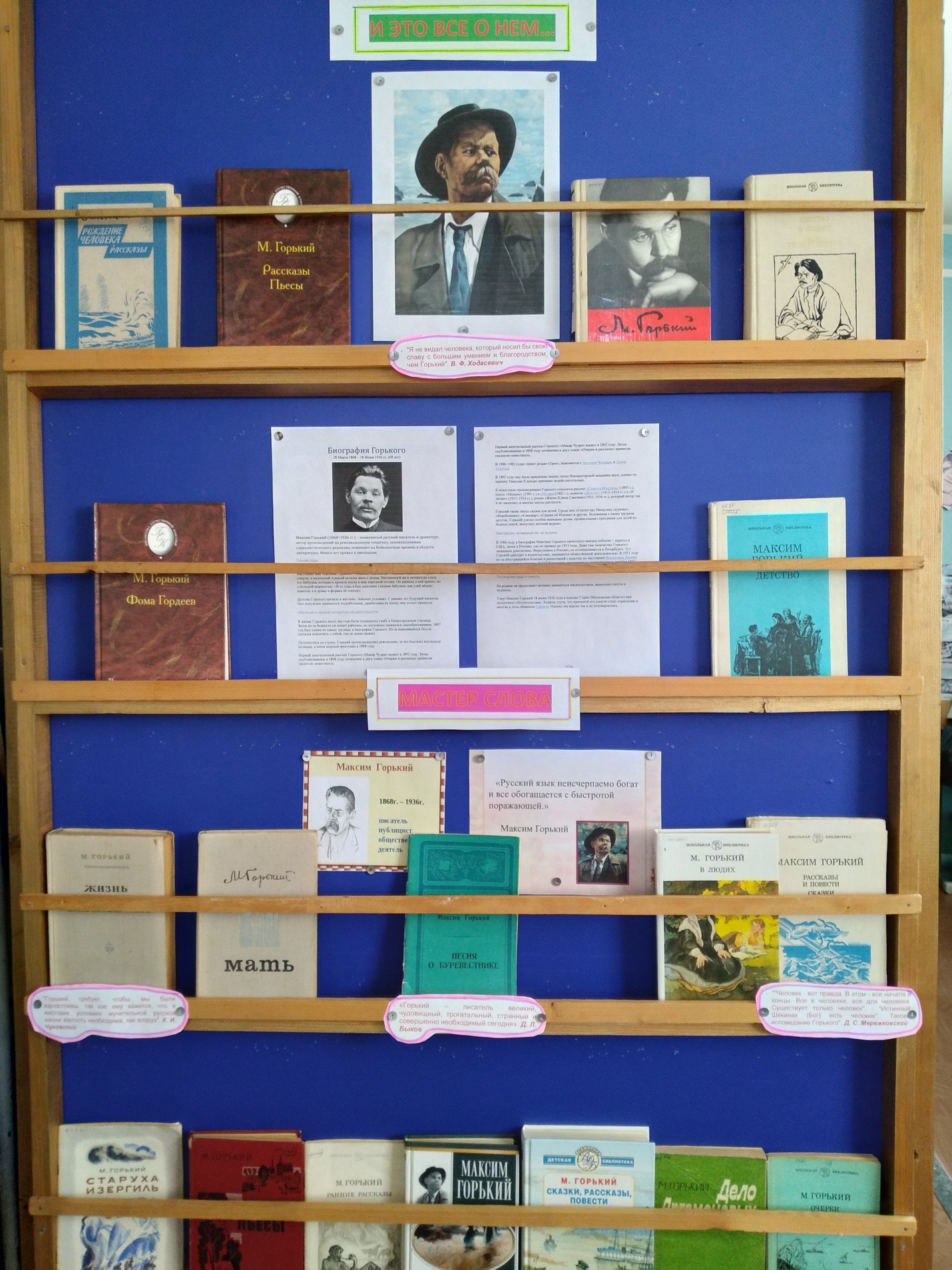 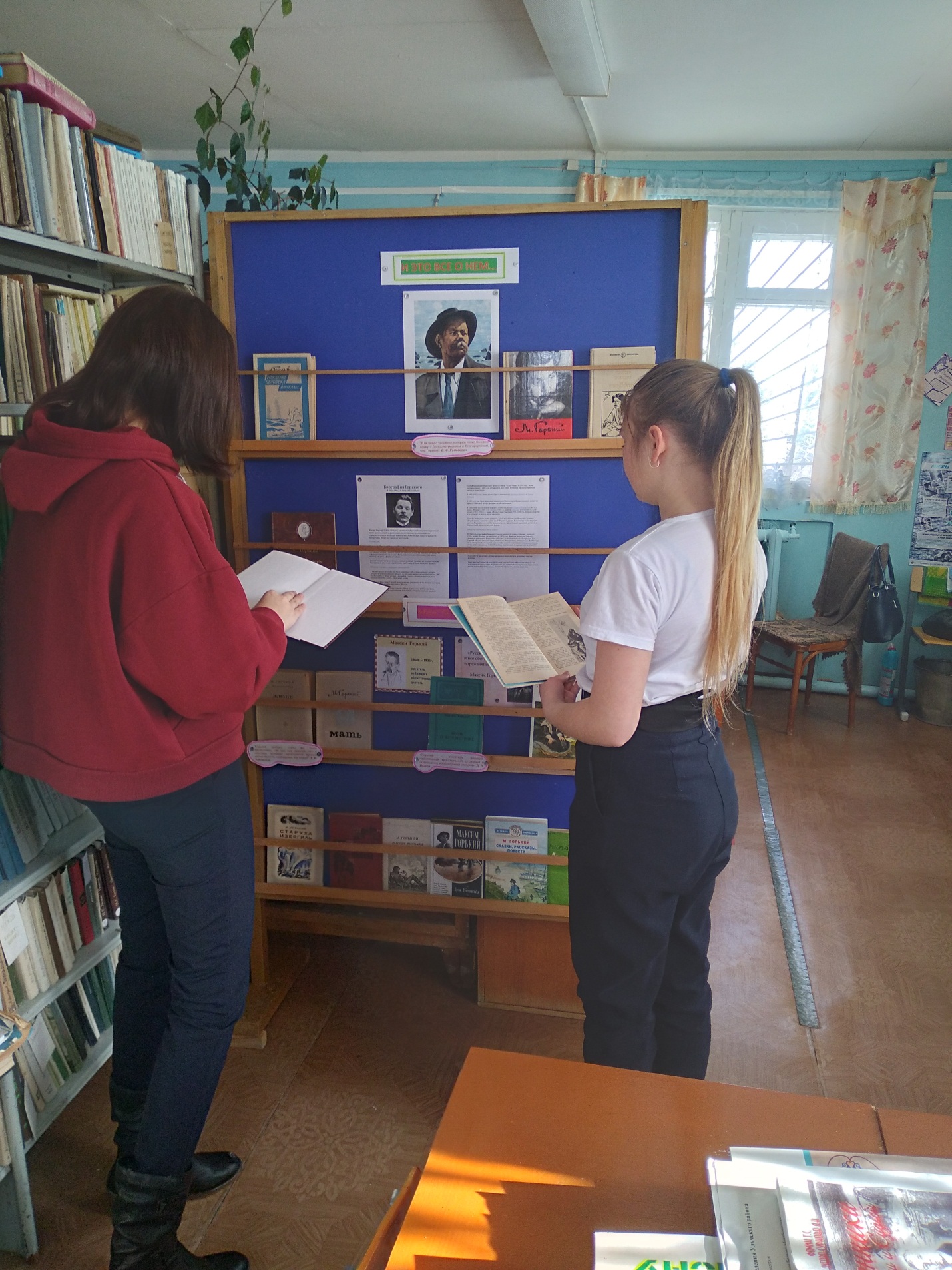  Также оформлена выставка «115 лет Б.И. Полевому».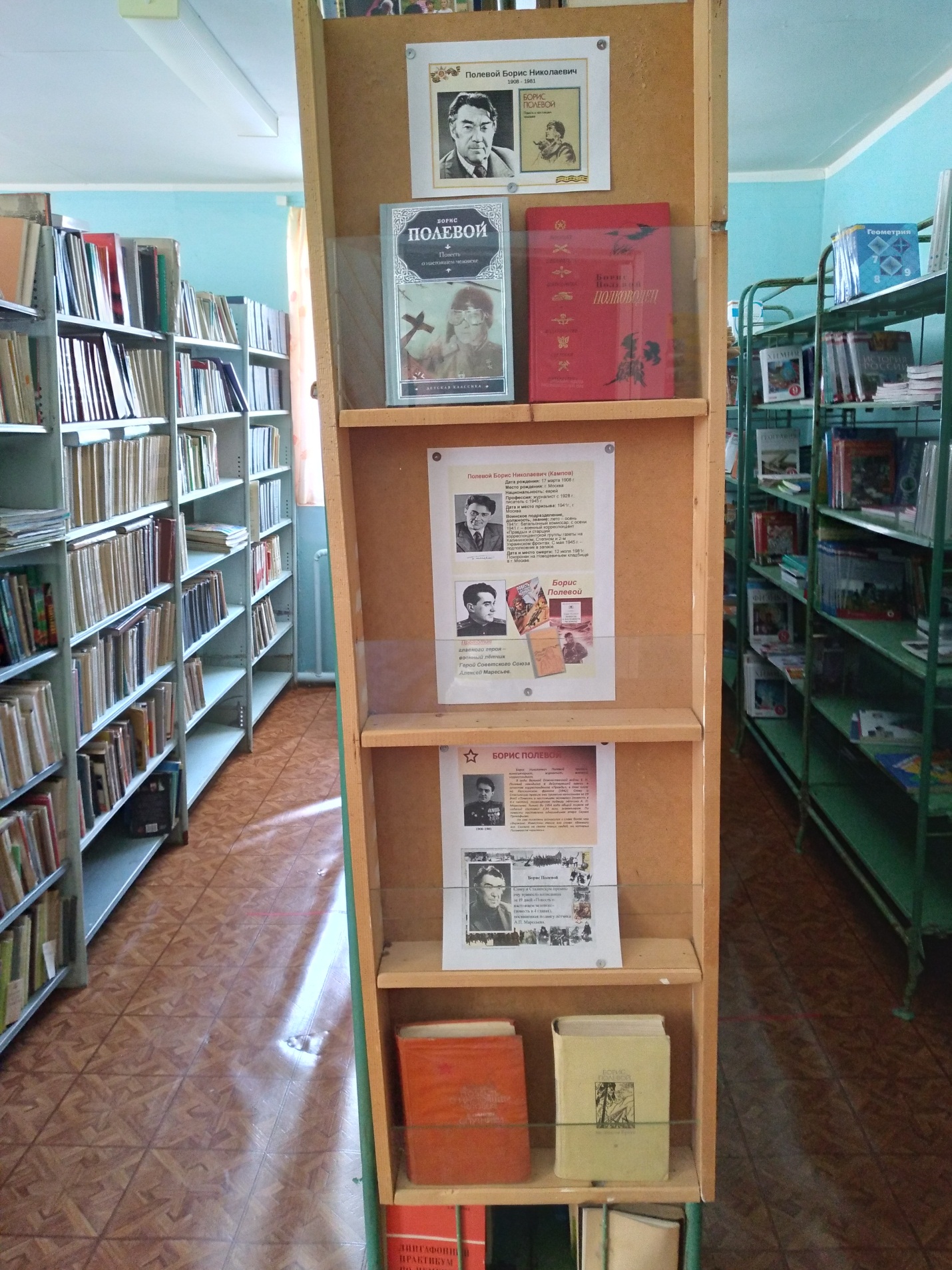  С 13 по 17 марта был проведен тест среди учащихся 5, 6, 7, 8, 9, 10, 11 классов «Книга в моей жизни – это…». Можно сделать вывод, что книга для учащихся стала только средством информации, а не как раньше хобби, средством досуга или развлечений.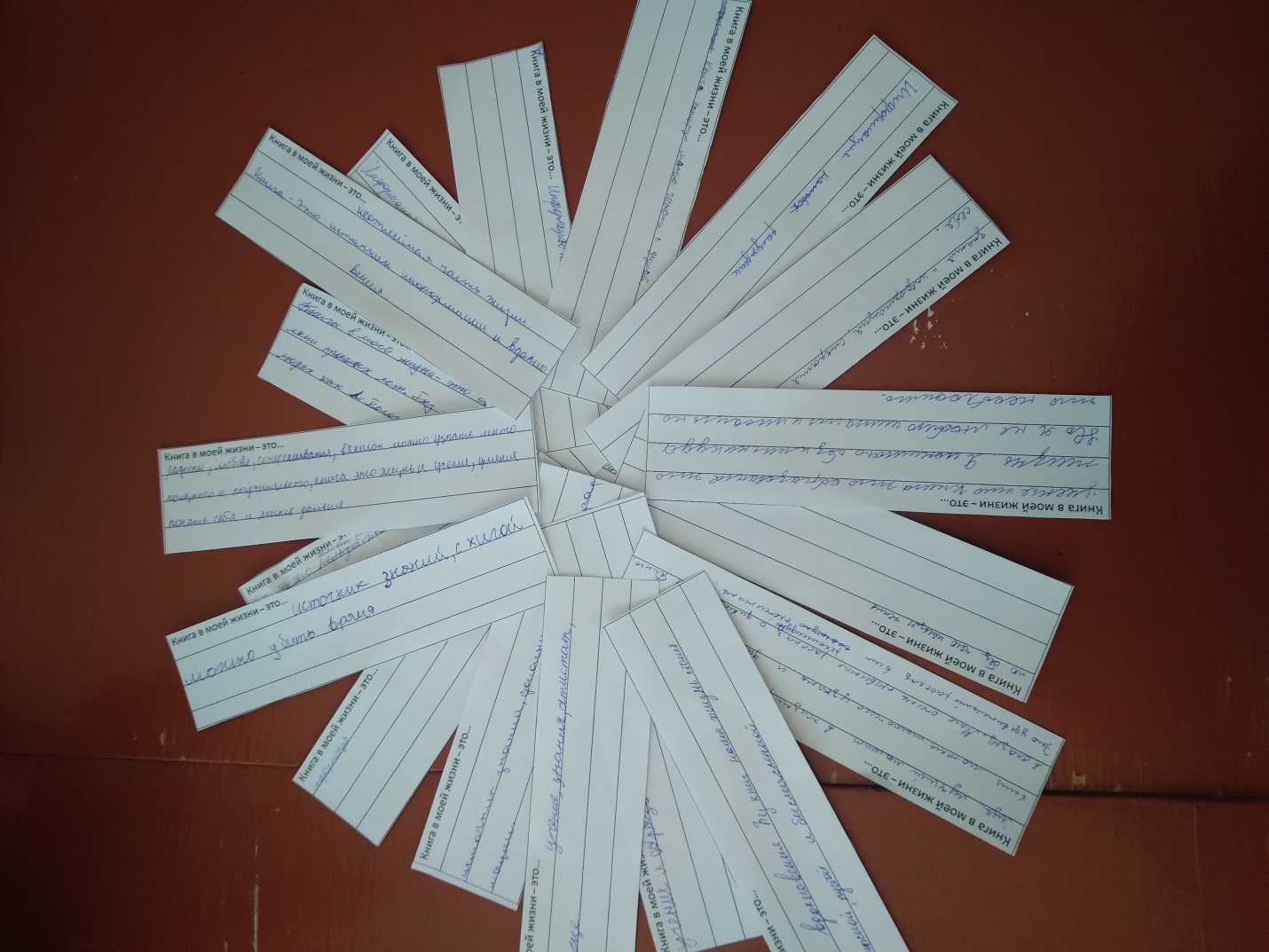 Выставка « Книги-юбиляры 2023 года».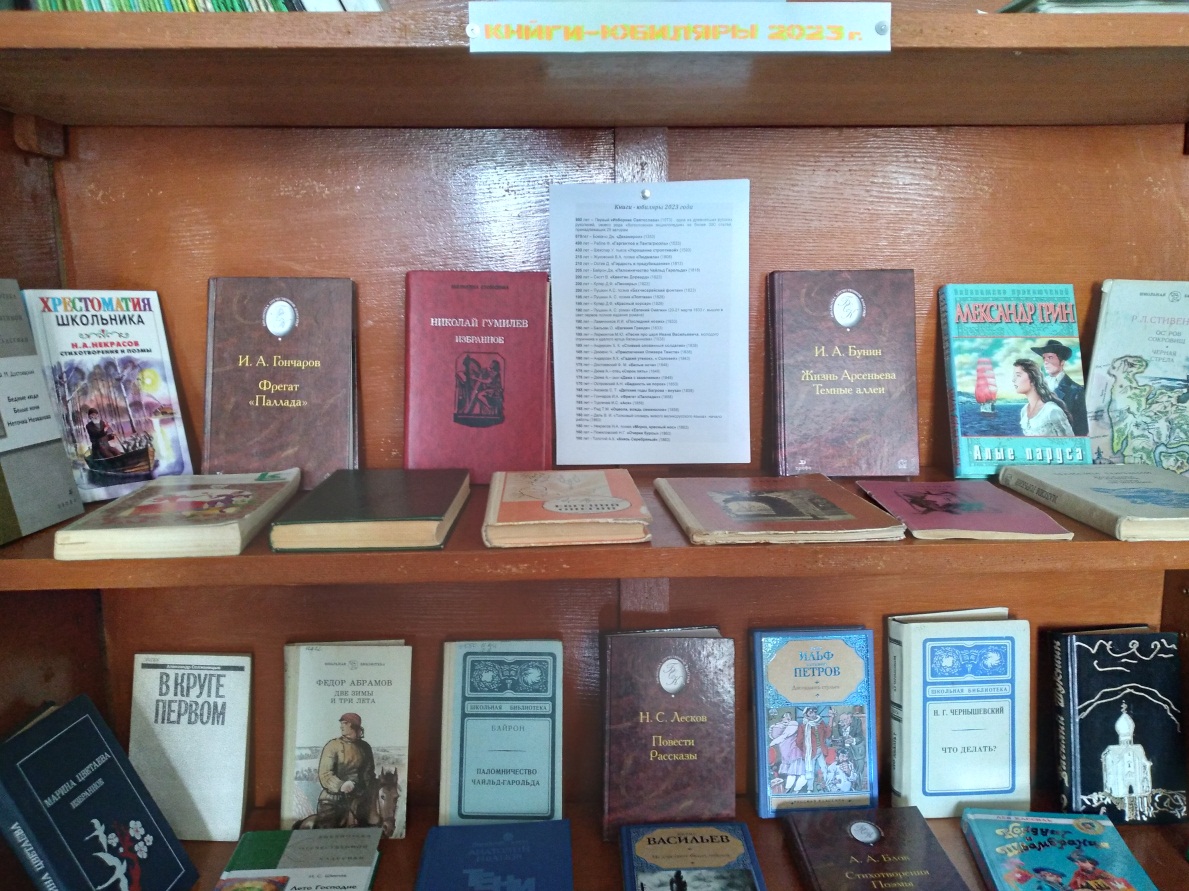 